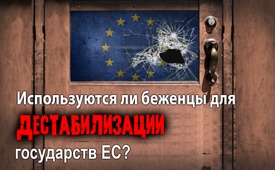 Используются ли беженцы для дестабилизации государств ЕС?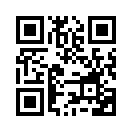 В настоящее время основные средства массовой информации практически не освещают события, связанные с кризисом в отношении беженцев, что вполне могло бы создать впечатление, что ситуация на сегодняшний день стабилизировалась. Но все не так однозначно. Изабель Вильялон, швейцарка, выросшая в Испании, описывает в этой программе текущие проблемы с нелегальными мигрантами в Испании. Но кто настоящие жертвы этой трагедии и есть ли выход?За последние несколько лет канал Klagemauer.TV в десятках программ освещал тему политики в отношении беженцев. Во многих передачах приходили к выводу, что кризис с беженцами – это не случайное явление, потому что массовая миграция из Африки уже давно была кем-то организована. В программе «Инструментализированное ведение войны!» был задан вопрос, следует ли считать потоки беженцев военным нападением с целью дестабилизировать Европу и погрузить ее в болото растущих социальных, экономических, политических и религиозных проблем. Стратегическая задача этих действий – довести государства до полного изнеможения, чтобы они добровольно отдали себя в руки глобальных кукловодов, ведь без сознательно организованного хаоса национальные государства Европы никогда бы этого не сделали. Был ли этот вывод слишком категоричным – это то, что мы хотели бы исследовать в сегодняшней передаче. Основные СМИ практически не освещают развитие кризиса с беженцами в настоящее время, что вполне могло бы создать впечатление, что у страха глаза велики так как ситуация стабилизировалась. Кто придерживается такого мнения, ошибается. Например, швейцарский журнал Schweizerzeit в номере от 25 октября 2019 года сообщает, что, только в Германии в 2018 году было совершено 265 930 уголовных преступлений, то есть 728 преступлений в день. Предположительными преступниками были «лица без вида на жительство», иными словами, мигранты, которые находятся в стране нелегально, или беженцы, которые просят убежища, но еще не получили этот статус. В вышеупомянутом номере журнала Schweizerzeit также был опубликован репортаж Изабель Вильялон, гражданки Швейцарии, выросшей в Испании. В статье под заголовком «Повседневная жизнь без охраняемых границ: да здравствует «культура гостеприимства!» она описала ситуацию в Испании в настоящее время. «Великолепная вилла с бассейном и оздоровительным центром, расположенная прямо на поле для гольфа, 600 кв.м. жилой площади в привилегированном районе, на побережье Коста дель Соль, Марбелья. Цена продажи год назад была 1 миллион 600 тысяч евро, цена на сегодняшний день 660 тысяч евро. Владелец из Великобритании в отчаянии: от дома нужно избавиться как можно скорее. Он был бы отличной инвестицией, если бы не маленький нюанс: в отсутствие законного владельца виллу заняли 32 африканца. Днем чернокожие мигранты продают на пляже подделки дорогих брендов, а вечером отправляются на благородную виллу. Процедура простая: выбиваете дверь, берете с собой несовершеннолетних и одну-двух женщин и остаетесь жить. Команда склонных к насилию людей всегда начеку в доме. Поскольку испанский закон о нарушение неприкосновенности жилища был разработан в основном социалистическими юристами, а полиция перегружена наркоторговлей и организованной преступностью, то обычно требуется два-три года, прежде чем дом может быть освобожден от нелегальных жильцов законными способами. Домовладелец также не имеет права отключать электричество и воду. Поэтому, как собственнику жилья, вам предоставляется возможность обеспечивать этих захватчиков горячей водой и электричеством. Само собой разумеется, что за годы оккупации недвижимость превращается в руины. Перед принудительным выселением, как правило, уничтожается последняя плитка, полезные вещи разбираются и выносятся – от входной двери до унитаза. Поэтому многие домовладельцы предпочитают выплачивать захватчикам «авансовую компенсацию» за скорое выселение из дома. Некоторые банды из Восточной Европы сейчас превратили это в настоящую бизнес-модель: «Мы приходим, ты платишь, и платишь солидно». Почти невероятно, но это суровая реальность. Если больше нет охраняемых границ, в вашем доме внезапно появляются чужие люди. В то время как политики по идеологическим соображениям гостеприимно открыли порты Средиземноморья для неправительственных организаций и «морских спасательных судов», финансируемых из темных источников, Южная Европа уже давно не справляется с приемом и заботой о массах нелегальных мигрантов. Результат: частные дома и квартиры, занятые нелегальными мигрантами, незаконная продажа китайских контрафактных товаров на пляжах, торговля наркотиками, проституция и преступность. Именно поэтому Испания втайне рада каждому случаю, когда нелегал из Африки отправляется в долгий путь в Северную Европу. Сейчас хорошо известно, что социальные службы Андалусии выдают прибывающим мигрантам из Африки толстый сэндвич, 30 евро и билет на автобус до испанско-французской границы за 1000 километров. […]»
Это был доклад Вильялон. В связи со всей проблемой беженцев следует иметь в виду, что не только европейское население, похоже, оказалось в роли жертвы, которая вынуждена все это оплачивать своими налогами и при этом терять свою свободу и имущество. Сами беженцы платят не меньшую цену. В то время как у себя на родине им обещана беззаботная европейская жизнь, и их заманивают через океаны с помощью этой приманки процветания, от них скрывается, как уже было сказано в начале, их реальная роль в этом глобальном спектакле. Именно с этой трагедией борется Федеральная народная инициатива «Помощь беженцам на местах». Эта инициатива направлена на изменение курса в системе предоставления убежища. Следует тратить меньше денег на мигрантов, которые приезжают в Швейцарию, и выделять больше средств на людей, находящихся в опасности в зоне кризиса. В этом случае каждый потраченный франк принесет бесспорно большую пользу и человечность. Идея инициативы заключается не только в содействии в восстановлении африканских государств, но и в предотвращении дестабилизации Европы. Остается надеяться, что кроме швейцарского электората, другие государства и ЕС будут вдохновлены этой новаторской концепцией.от db.Источники:„Schweizerzeit“-Magazin, Ausgabe Nr. 20, 25. Oktober 2019, „Bewachte Grenzen sind unverzichtbar“ Seite 2-4 
https://www.kla.tv/6712
https://www.kla.tv/15032нет на русском
http://www.hilfe-vor-ort-im-asylwesen.ch/index.html
https://luzi-stamm.ch/page/38Может быть вас тоже интересует:#Novyjmirovojporjadok - Новый мировой порядок - www.kla.tv/NovyjmirovojporjadokKla.TV – Другие новости ... свободные – независимые – без цензуры ...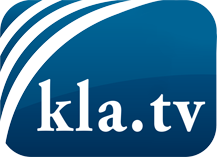 О чем СМИ не должны молчать ...Мало слышанное от народа, для народа...регулярные новости на www.kla.tv/ruОставайтесь с нами!Бесплатную рассылку новостей по электронной почте
Вы можете получить по ссылке www.kla.tv/abo-ruИнструкция по безопасности:Несогласные голоса, к сожалению, все снова подвергаются цензуре и подавлению. До тех пор, пока мы не будем сообщать в соответствии с интересами и идеологией системной прессы, мы всегда должны ожидать, что будут искать предлоги, чтобы заблокировать или навредить Kla.TV.Поэтому объединитесь сегодня в сеть независимо от интернета!
Нажмите здесь: www.kla.tv/vernetzung&lang=ruЛицензия:    Creative Commons License с указанием названия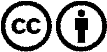 Распространение и переработка желательно с указанием названия! При этом материал не может быть представлен вне контекста. Учреждения, финансируемые за счет государственных средств, не могут пользоваться ими без консультации. Нарушения могут преследоваться по закону.